План по проведению семинаров Зимней школы для завучей по организации образовательного процесса в КазНМУ им.С.Д. АсфендияроваДиректор ДАР         	   Абирова М.А.Исполнитель:Зам.директора ДАР Славко Е.А.Тел. внут. 7501С.Ж.АСФЕНДИЯРОВ АТЫНДАҒЫҚАЗАҚ ҰЛТТЫҚ МЕДИЦИНА УНИВЕРСИТЕТІ 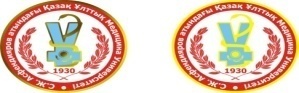 КАЗАХСКИЙ НАЦИОНАЛЬНЫЙ МЕДИЦИНСКИЙ  УНИВЕРСИТЕТ ИМЕНИ  С.Д.АСФЕНДИЯРОВАДЕПАРТАМЕНТ  ПО АКАДЕМИЧЕСКОЙ РАБОТЕПЛАН ПО ПРОВЕДЕНИЮ ЗИМНЕЙ ШКОЛЫДЕПАРТАМЕНТ  ПО АКАДЕМИЧЕСКОЙ РАБОТЕПЛАН ПО ПРОВЕДЕНИЮ ЗИМНЕЙ ШКОЛЫДЕПАРТАМЕНТ  ПО АКАДЕМИЧЕСКОЙ РАБОТЕПЛАН ПО ПРОВЕДЕНИЮ ЗИМНЕЙ ШКОЛЫ№Тема семинараДата проведенияВремя Ответственные Ф.И.О. аудитория1Организация учебного процесса по кредитной технологии в медицинском образовании 04.02.201414.00-16.30Директор УД фармация Устенова Г.О.№22Модель медицинского образования: проблемы и перспективы 05.02.201414.00-16.30Директор УД «Наука о жизни» Мустафина К.К., №23Оценка сформированности компетенции: методы, инструменты, критерий06.02.201414.00-16.30Директор УД стоматология Баскакова И.В.№24Работа в электронном журнале07.02.201414.00-16.30Начальник УОР Бопанова А.О.Директор Департамента IT-технологий Шадиков Е.М.№25Правила издания учебно-методической литературы в КазНМУ11.02.201414.00-16.30Заведующий кафедры Терапевтической стоматологий Зазулевская Л.Я.№261) Требования к оформлению документации при подаче заявки на акт внедрения инновационных методик в учебный процесс2) Методика CBL в медицинском образовании.Электронные учебники как метод инновации в медицинском образовании.Разработка обучающих материалов в видеоформате.12.02.201414.00-16.30Доцент кафедры интернатура и резидентура по акушерству гинекологии Джардемалиева Н.Ж.,доцент модуля информатики Андаспаева А.А., доцент модуля пропедевтика хиругической стоматологии Вансванов М.И.№27Проблемно-ориентированное обучение в модернизации медицинского образования.Инновационный метод TBL в медицинском образовании13.02.201414.00-16.30И.о. заведующий кафедры интернатуры и резидентуры по терапии №3 Искаков Б.С.,старший преподаватель модуля гистология по 3 курсу Мулькибаева Ш.Ш.№28Реализация программы Трехязычного обучения в КазНМУ14.02.201414.00-16.30Директор ЦЯП Толеева Н.А.№2